12-13 ŞUBAT ARASINDA EKLE-SİL İŞLEMLERİNİN TAMAMLANMASIYLA GRUP NUMARALARI ve DERSLİK BİLGİLERİNDE KAPANAN GRUPLAR NEDENİYLE DEĞİŞİKLİKLER SÖZ KONUSU OLABİLİR. BU NEDENLE DERS KAYITLARI BİTTİKTEN SONRA MUTLAKA USIS’DEKİ HAFTALIK DERS PROGRAMI BÖLÜMÜNDEN KAYITLI OLDUĞUNUZ GÜNCEL GRUP NUMARANIZI ve www.ybd.yildiz.edu.tr ADRESİNDEN DE GRUBUN DERSLİK BİLGİSİNİ KONTROL EDİNİZ. AKSİ TAKDİRDE SEÇTİĞİNİZ GRUPTAN FARKLI BİR GRUBA AKTARILDIĞINIZDAN YA DA GRUBUNUN KAPATILDIĞINDAN HABERDAR OLMAMANIZ MAZERET OLARAK KABUL EDİLMEZ, HERHANGİ BAŞKA BİR GRUPTA DEVAM ETMİŞ OLSANIZ DAHİ YOKLAMADAN KALMIŞ SAYILIRSINIZ.USIS ÜZERİNDEN KAYIT OLDUĞUNUZ GRUBUN ÖĞRENCİ SAYISININ YETERSİZ OLMASI SEBEBİYLE KAPATILMIŞ OLMASI HALİNDE İKİ SEÇENEK MEVCUTTUR:KAPATILAN GRUPTAKİ ÖĞRENCİLER AYNI GÜN VE AYNI SAATTEKİ BAŞKA BİR BÖLÜM İÇİN AÇILMIŞ OLAN GRUPLARA AKTARILIRLAR. KAPATILAN GRUBUN KUŞAĞINDA AKTARMA YAPILABİLECEK BAŞKA BİR GRUP YOKSA GRUP TAMAMEN KAPATILIR. BU GRUBA KAYDOLMUŞ OLAN ÖĞRENCİLER KENDİ BÖLÜMLERİNE BİR DİLEKÇE İLE BAŞVURARAK KAPATILAN GRUPTAN KAYITLARINI SİLDİRMELİ VE (VARSA) PROGRAMLARINA UYGUN BAŞKA BİR GÜN VE SAATTEKİ BİR GRUBA AKTARILMAYI TALEP ETMELİDİRLER. DERSLER 12 ŞUBAT 2018 PAZARTESİ BAŞLAYACAKTIR. İLK HAFTADAN İTİBAREN YOKLAMA ALINACAKTIR, DOLAYISI İLE DERS MATERYALİ İLE DERSE KATILMANIZ GEREKMEKTEDİR.DERS KİTABI: MDB1052 NEW HEADWAY ELEMENTARY 4TH EDITION OXFORD PRESSDERS İLE İLGİLİ HER TÜRLÜ BİLGİLENDİRMEYİ VE EK MATERYALLERİ www.ybdyildiz.edu.tr adresinde sağ üst köşedeki ÖĞRENCİ sekmesi altında DÖNEM BOYUNCA GÜNCELLENEN MDB1052 İNGİLİZCE 2 başlığı altında BULABİLİRSİNİZ. 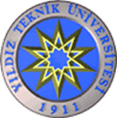 LİSANS SERVİS DERSLERİ HAFTALIK DERS PROGRAMI HAZIRLAMA FORMU(USIS)2017-2018 Eğitim-Öğretim Yılı BAHAR Yarıyılı MDB1052 İNGİLİZCE II DERS PROGRAMIKoduDersin AdıG. NoÖğretim Elemanı Adı SoyadıDersin yapılacağıDersin yapılacağıDersin yapılacağıDersin verildiği bölümÖğr. sayısıDerslikKoduDersin AdıG. NoÖğretim Elemanı Adı SoyadıGünBaşlangıç saatiBitiş SaatiDersin verildiği bölümÖğr. sayısıDerslikMDB1052İngilizce 21YDYO Öğr. Gör.Pazartesi13.0015.50Türk Dili30YDYO N-404MDB1052İngilizce 22YDYO Öğr. Gör.Salı13.0015.50Sanat Tasarım30YDYO N 407MDB1052İngilizce 23YDYO Öğr. Gör.Salı13.0015.50Sanat Tasarım30YDYO N 401MDB1052İngilizce 24YDYO Öğr. Gör.Salı13.0015.50Sınıf Öğr.(96) + Okul Ön.Öğr.(99)30YDYO N 402MDB1052İngilizce 25YDYO Öğr. Gör.Salı13.0015.50Sınıf Öğr.(96) + Okul Ön.Öğr.(99)30YDYO N 403MDB1052İngilizce 26YDYO Öğr. Gör.Çarşamba13.0015.50FenBil.Öğr.(95)+İlk.Mat.Öğr.(98) +Sos.Bil.Öğr(97)30YDYO N-406MDB1052İngilizce 27YDYO Öğr. Gör.Çarşamba13.0015.50FenBil.Öğr.(95)+İlk.Mat.Öğr.(98) +Sos.Bil.Öğr(97)30YDYO N-407MDB1052İngilizce 28YDYO Öğr. Gör.Perşembe09.0011.50Türk. Öğr.(09A) 30YDYO N-303MDB1052İngilizce 29YDYO Öğr. Gör.Perşembe09.0011.50PDR30YDYO N 405MDB1052İngilizce 210YDYO Öğr. Gör.Perşembe13.0015.50Mol. Biyoloji ve Genetik30YDYO N 405MDB1052İngilizce 211YDYO Öğr. Gör.Perşembe16.0018.50Tüm Bölümler (Uzaktan)250MDB1052İngilizce 212YDYO Öğr. Gör.Cuma16.0018.50Tüm Bölümler (Uzaktan)250MDB1052İngilizce 213YDYO Öğr. Gör.Cumartesi17.0019.50Tüm Bölümler (Uzaktan)250